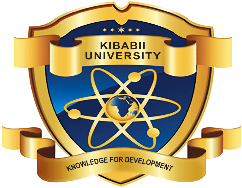 KIBABII UNIVERSITY MANAGEMENT REPRESENTATIVECOMPLAINTS REPORTING FORMKIBABII UNIVERSITY  –  ISO 9001:2015 QUALITY MANAGEMENT SYSTEMSKIBABII UNIVERSITY  –  ISO 9001:2015 QUALITY MANAGEMENT SYSTEMSKIBABII UNIVERSITY  –  ISO 9001:2015 QUALITY MANAGEMENT SYSTEMSISSUED FOR USE IN 2018COMPLAINTS REGISTERREF: KIBU-MR-F-00NoDateReceivedNameComplaint issueRoot CauseAction TakenActionDateStatus (Resolved, orPending)Approved by: Prof. Donald SiambaManagement RepresentativeSign:Date:Authorized by: Prof. Isaac Ipara OdeoVice ChancellorSign:Date: